Technical working party for VEGETABLESForty-Eighth SessionPaestum, Italy, from June 23 to 27, 2014ADDENDUM TO DOCUMENT TWV/48/12Revision to document tgp/7: PLANT MATERIAL SUBMITTED FOR EXAMINATIONDocument prepared by the NetherlandsDisclaimer:  this document does not represent UPOV policies or guidanceThe annex to this document contains a copy of the presentation made by an expert from the Netherlands, at the forty-eighth session of the Technical Working Party for Vegetables (TWV), on “Plant Material submitted for Examination: The Case of Vegetatively Propagated Leek”.[Annex follows]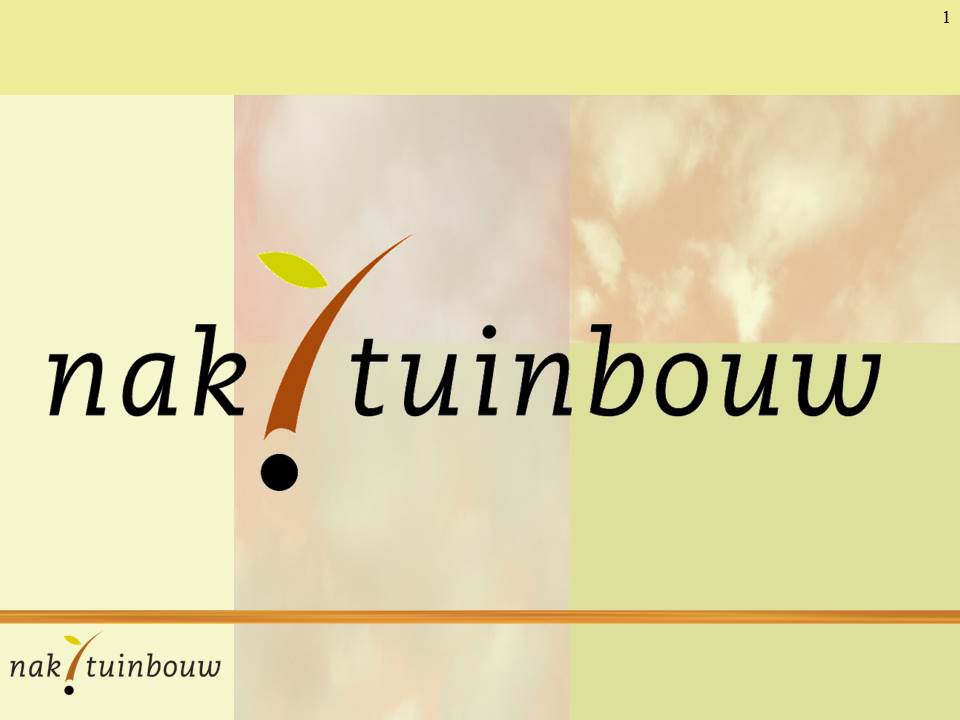 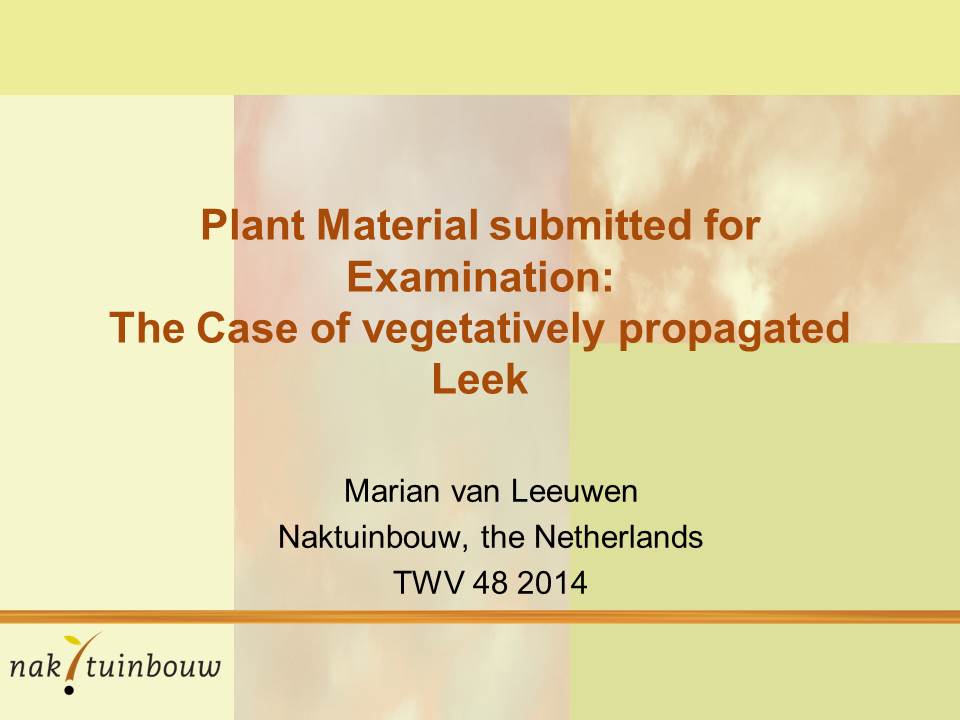 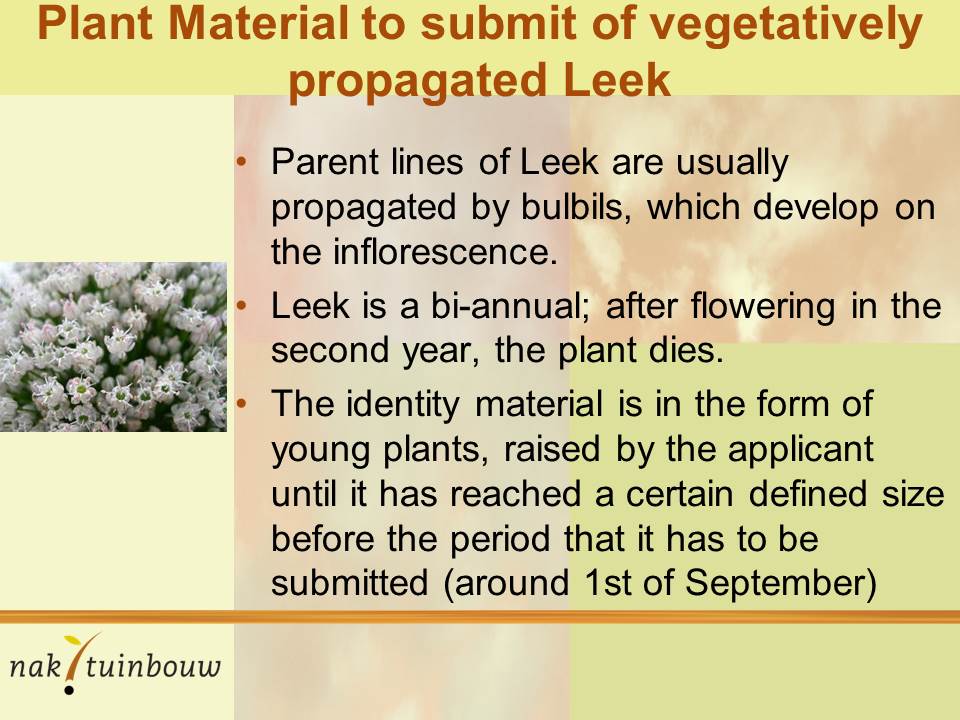 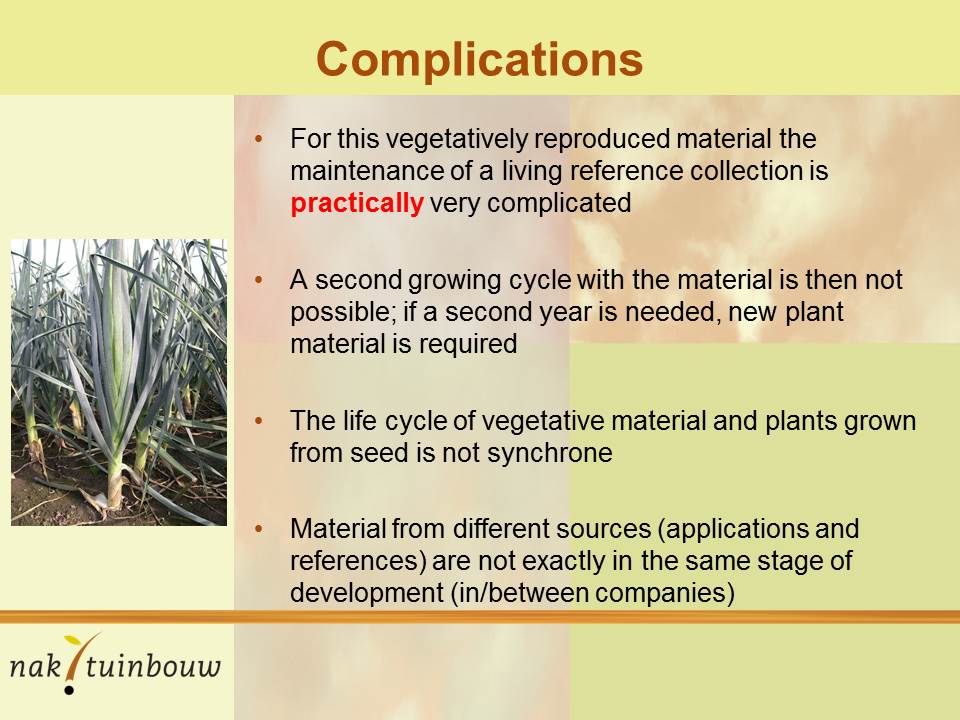 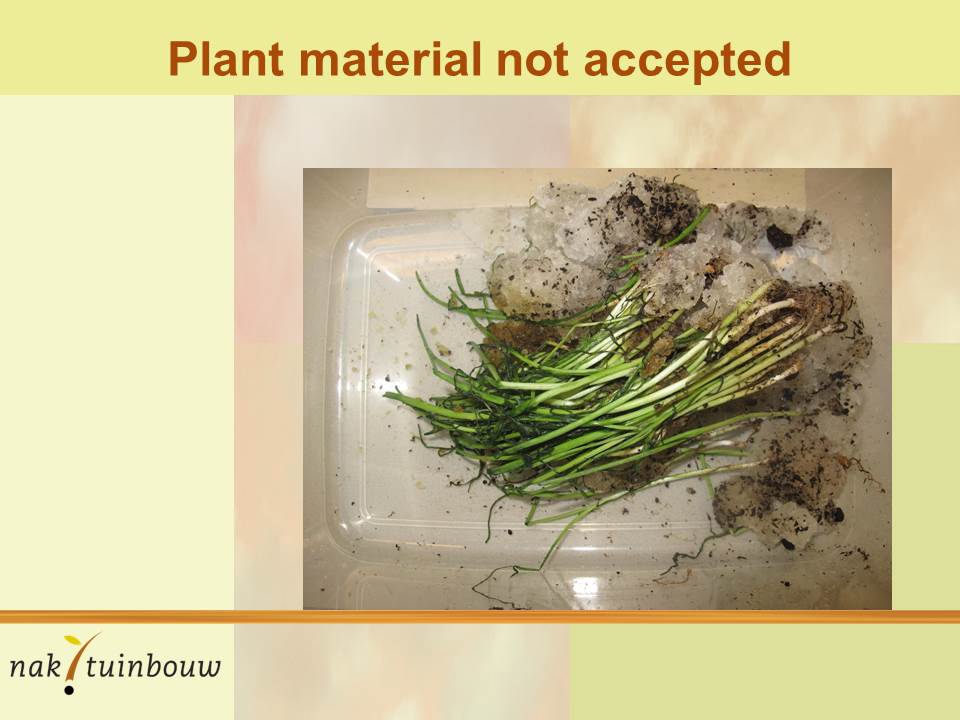 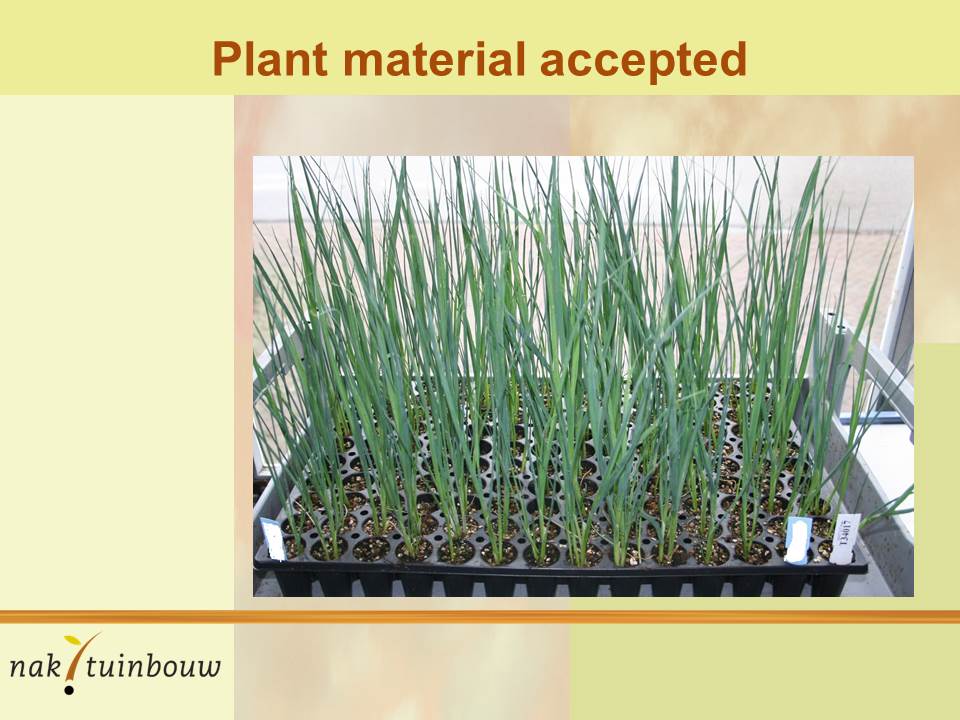 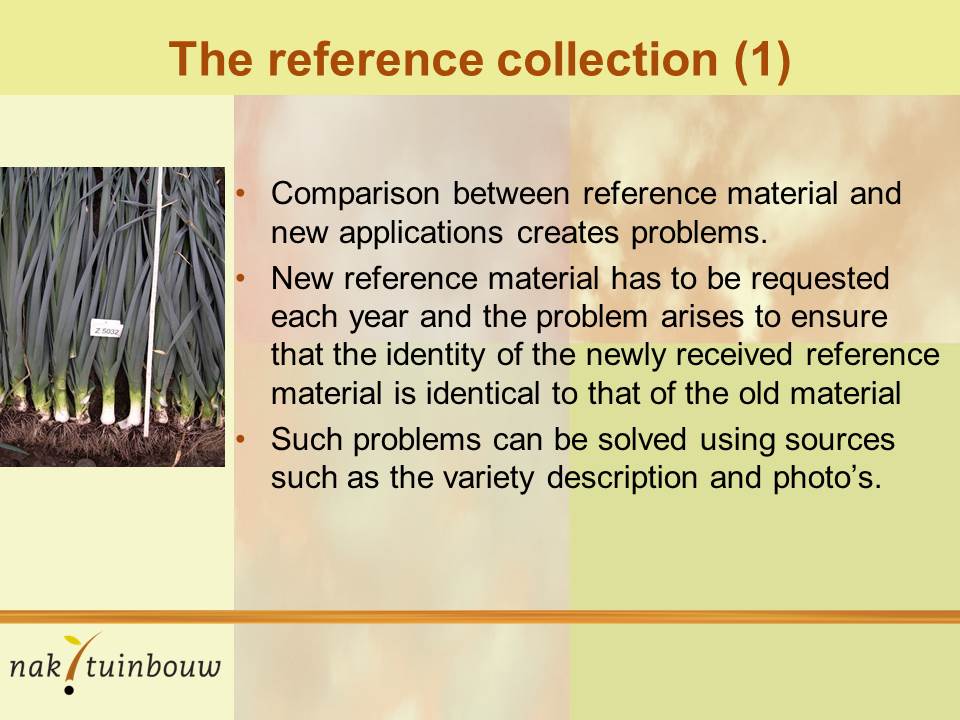 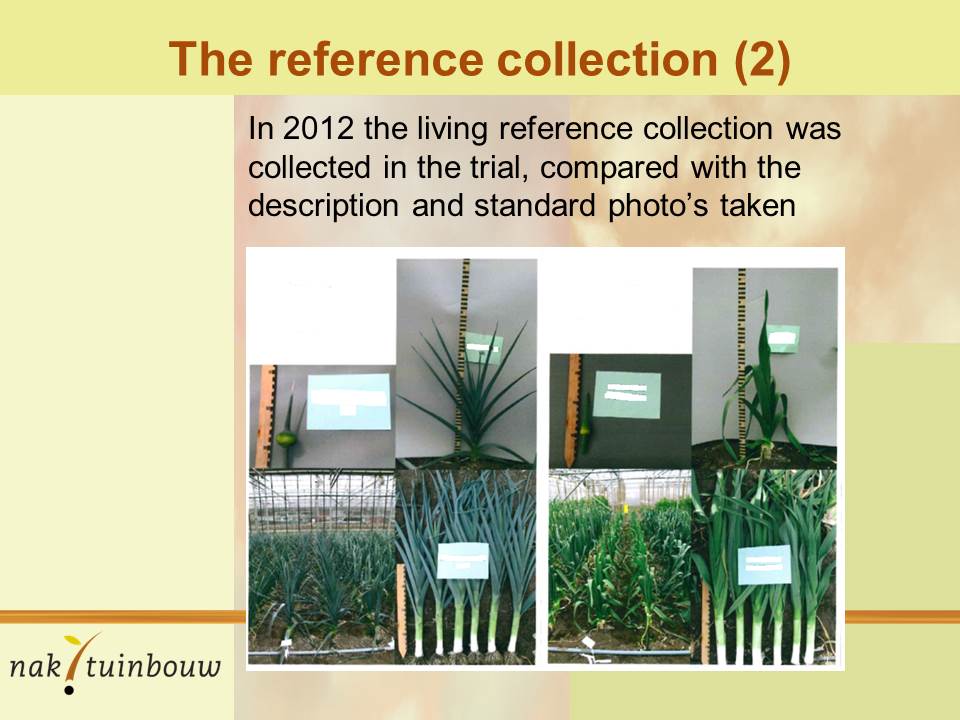 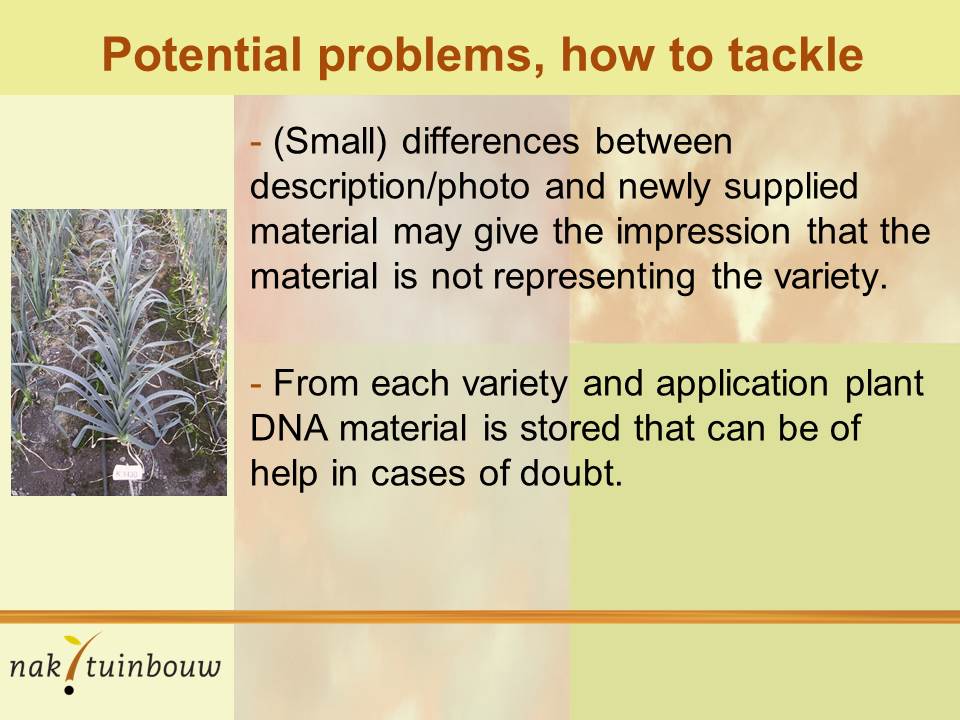 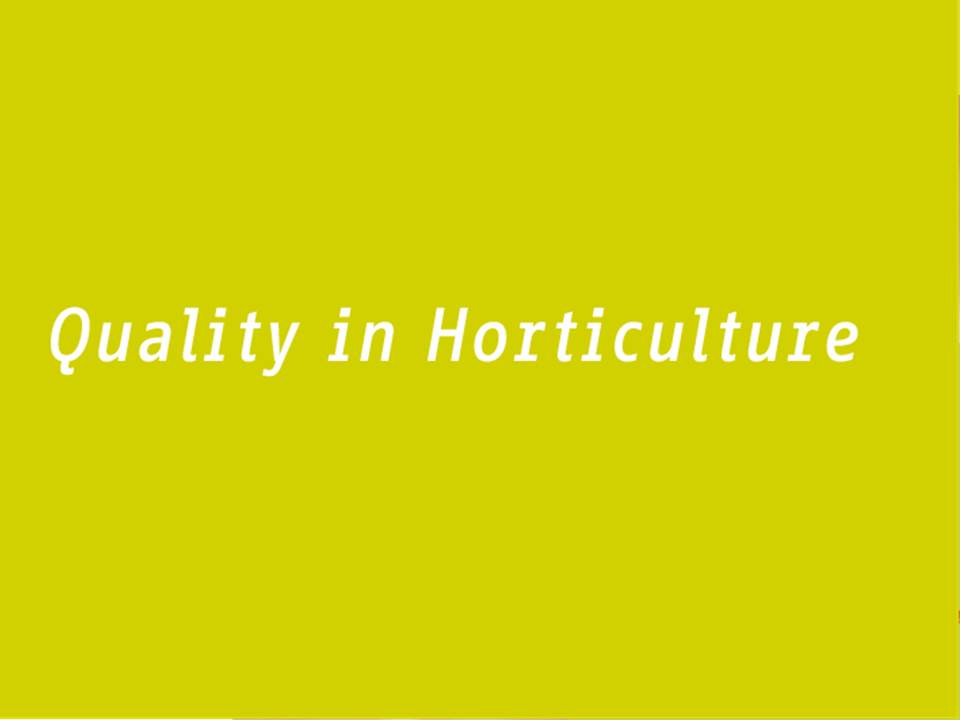  [End of document]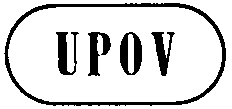 ETWV/48/12 Add.ORIGINAL:  EnglishDATE:  September 16, 2014INTERNATIONAL UNION FOR THE PROTECTION OF NEW VARIETIES OF PLANTS INTERNATIONAL UNION FOR THE PROTECTION OF NEW VARIETIES OF PLANTS INTERNATIONAL UNION FOR THE PROTECTION OF NEW VARIETIES OF PLANTS GenevaGenevaGeneva